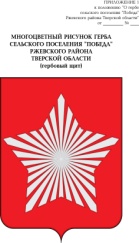 АДМИНИСТРАЦИЯ МУНИЦИПАЛЬНОГО ОБРАЗОВАНИЯСЕЛЬСКОЕ ПОСЕЛЕНИЕ «ПОБЕДА»РЖЕВСКОГО РАЙОНА ТВЕРСКОЙ ОБЛАСТИП О С Т А Н О В Л Е Н И Еот 24 января 2017 г.                                                                                                            №5 О внесении изменений в Постановление администрации Сельского поселения «Победа» от 18.09.2015 №51А«Об утверждении муниципальной программы «Комплексное развитие территории муниципального образования сельское поселение«Победа» Ржевского района Тверской области на 2016-2020 годы»» ПОСТАНОВЛЯЕТ:Внести следующие изменения в муниципальную программу «Комплексное развитие территории муниципального образования сельское поселение «Победа» Ржевского района Тверской области на 2016-2020 годы»:1. В паспорте муниципальной программы «Комплексное развитие территории муниципального образования сельское поселение «Победа» Ржевского района Тверской области на 2016-2020 годы» в разделе «Объемы и источники финансирования программы по годам ее реализации в разрезе подпрограмм»  слова:- «на 2016-2020 годы -42589,42514 тыс. руб.» заменить на слова «на 2016-2020 годы – 45779,30014 тыс. руб.»;- «2017 г. -6662,0 тыс. руб.» заменить на слова «2017 г. – 7355,750 тыс. руб.»; -   «подпрограмма 1 -30,0 тыс. руб.» заменить на слова «подпрограмма 1 – 10,0 тыс. руб.»; -  «подпрограмма 2 – 404,2 тыс. руб.» заменить на слова «подпрограмма 2 – 778,090 тыс. руб.»; - «подпрограмма 3 –1646,7 тыс. руб.» заменить на слова «подпрограмма 3 – 2409,861 тыс. руб.»;- «подпрограмма 4 – 120,0 тыс. руб.» заменить на слова «подпрограмма 4 – 178,0 тыс. руб.»;- «подпрограмма 6 – 340,0 тыс. руб.» заменить на слова «подпрограмма 6 – 0 тыс. руб.»;- «подпрограмма 7 – 1406,4 тыс. руб.» заменить на слова «подпрограмма 7 – 1141,925 тыс. руб.»;- «подпрограмма 8 – 169,95 тыс. руб.» заменить на слова «подпрограмма 8 – 171,650 тыс. руб.»;- «обеспечивающая подпрограмма – 2467,55 тыс. руб.» заменить на слова «обеспечивающая подпрограмма – 2589,0 тыс. руб.»- «2018 г. – 6257,004 тыс. руб.» заменить на слова «2018 г. – 7273,156 тыс. руб.»;- «подпрограмма 1 – 30, тыс. руб.» заменить на слова «подпрограмма 1 –76,0 тыс. руб.»;- «подпрограмма 2 – 404,226 тыс. руб.» заменить на слова «подпрограмма 2 – 1035,453 тыс. руб.»;- «подпрограмма 3 – 1646,665 тыс. руб.» заменить на слова «подпрограмма 3 – 2203,904 тыс. руб.»; - «подпрограмма 4 – 120,0 тыс. руб.» заменить на слова «подпрограмма 4 –228,0 тыс. руб.»;- «подпрограмма 5 – 77,224 тыс. руб.» заменить на слова «подпрограмма 5 –77,224 тыс. руб.»;- «подпрограмма 7 – 1341,380 тыс. руб.» заменить на слова «подпрограмма 7 –1191,925 тыс. руб.»; - «подпрограмма 8 – 169,950 тыс. руб.» заменить на слова «подпрограмма 8 –171,650 тыс. руб.»; - «обеспечивающая подпрограмма – 2467,559 тыс. руб.» заменить на слова «обеспечивающая подпрограмма – 2289,0 тыс. руб.».- «2019 г. – 6257,004 тыс. руб.» заменить на слова «2019 г. – 7352,981  тыс. руб.»;- «подпрограмма 1 – 30, тыс. руб.» заменить на слова «подпрограмма 1 – 76,0 тыс. руб.»;- «подпрограмма 2 – 404,226 тыс. руб.» заменить на слова «подпрограмма 2 -1115,278 тыс. руб.»;- «подпрограмма 3 – 1646,665 тыс. руб.» заменить на слова «подпрограмма 3 – 2203,904 тыс. руб.»; - «подпрограмма 4 – 120,0 тыс. руб.» заменить на слова «подпрограмма 4 –228,0 тыс. руб.»;- «подпрограмма 7 – 1341,380 тыс. руб.» заменить на слова «подпрограмма 7 –1191,925 тыс. руб.»; - «подпрограмма 8 – 169,950 тыс. руб.» заменить на слова «подпрограмма 8 –171,650 тыс. руб.»; - «обеспечивающая подпрограмма – 2467,559 тыс. руб.» заменить на слова «обеспечивающая подпрограмма –2289,0 тыс. руб.».- «2020 г. – 6257,004 тыс. руб.» заменить на слова «2020  г. – 6641,004  тыс. руб.»;- «подпрограмма 4 – 120,0 тыс. руб.» заменить на слова «подпрограмма 4 –140,0 тыс. руб.»;- «подпрограмма 5 – 77,224 тыс. руб.» заменить на слова «подпрограмма 5 –81,224 тыс. руб.»;- «подпрограмма 6 – 0 тыс. руб.» заменить на слова «подпрограмма 6 – 240,0 тыс. руб.»;- «подпрограмма 7 – 1341,380 тыс. руб.» заменить на слова «подпрограмма 7 –1461,380 тыс. руб.». 2. В главе 3 подпрограммы 1 слова «450,500 тыс. руб.» заменить на слова «522,500 тыс. руб.» Таблицу 1 изложить в новой редакции:Таблица 13.  В главе 3 подпрограммы 2 слова «2948,064 тыс. руб.»  заменить на слова «4664,207 тыс. руб.». Таблицу 2 изложить в новой редакции:Таблица 24. В главе 3 подпрограммы 3  слова «13330,38545 тыс. руб.» заменить на слова «15208,05945 тыс. руб.».  Таблицу 3 изложить в новой редакции:Таблица 35. В главе 3 подпрограммы 4 слова «1203,81552 тыс. руб.» заменить на слова «1497,81552 тыс. руб.». Таблицу 4 изложить в новой редакции:Таблица 46.  В главе 3 подпрограммы 5 слова «386,120 тыс. руб.»  заменить на слова «390,120 тыс. руб.». Таблицу 5 изложить в новой редакции:Таблица 57. В главе 3 подпрограммы 6 подраздела 6 слова «3354,26117 тыс. руб.»  заменить на слова «3254,26117 тыс. руб.». Таблицу 6 изложить в новой редакции:Таблица 68. В главе 3 подпрограммы 7  слова «7671,900 тыс. руб.» заменить на слова «7228,535 тыс. руб.» Таблицу 7 изложить в новой редакции:Таблица 79. В главе 3 подпрограммы 8 слова «849,750 тыс. руб.» заменить на слова «854,850 тыс. руб.». Таблицу 8 изложить в новой редакции:Таблица 810. Раздел 4 Обеспечивающая подпрограмма подраздел 1 слова «12394,629 тыс. руб.» на слова «12158,952 тыс. руб.»11. Внести соответствующие изменения в Приложение 1 к муниципальной программе «Комплексное развитие территории муниципального образования сельское поселение «Победа» Ржевского района Тверской области на 2016-2020 годы» (прилагается).12. Настоящее постановление вступает в силу со дня его подписания.13. Контроль за исполнением настоящего постановления оставляю за собой.       Глава администрации СП «Победа»                                          Е. Л. ТарасевичГоды реализации муниципальной программыОбъем бюджетных ассигнований, выделенный на реализацию подпрограммы 1, тыс. руб.Объем бюджетных ассигнований, выделенный на реализацию подпрограммы 1, тыс. руб.Итого, тыс. руб.Годы реализации муниципальной программыЗадача 1 «Обеспечение безопасности жизнедеятельности населения на территории сельского поселения»Задача 2 «Организация обучения мерам пожарной безопасности и пропаганда пожарно-технических знаний»Итого, тыс. руб.2016330,5000330,500201710,0010,0201876,0076,0201976,0076,0202030030Всего тыс. руб.522,5000522,500Годы реализации муниципальной программыОбъем бюджетных ассигнований, выделенный на реализацию подпрограммы 2, тыс. руб.Итого, тыс. руб.Годы реализации муниципальной программыЗадача 1 «Ремонт и содержание существующей  сети автодорог в целях ее сохранения»Итого, тыс. руб.20161331,1601331,1602017778,090778,09020181035,4531035,45320191115,2781115,2782020404,226404,226Всего тыс. руб.4664,2074664,207Годы реализации муниципальной программыОбъем бюджетных ассигнований, выделенный на реализацию подпрограммы 3, тыс. руб.Объем бюджетных ассигнований, выделенный на реализацию подпрограммы 3, тыс. руб.Объем бюджетных ассигнований, выделенный на реализацию подпрограммы 3, тыс. руб.Итого, тыс. руб.Годы реализации муниципальной программыЗадача 1 «Повышение качества коммунальных услуг и их экономическую доступность для населения»Задача 2 «Благоустройство территорий населенных пунктов»Задача № 3 «Создание комфортных условий для проживания граждан на территории сельского поселения   Итого, тыс. руб.20164324,371542149,39691269,9576743,7254520171423,759836,145149,9572409,86120181397,759796,14510,02203,90420191397,759796,14510,02203,9042020804,588642,120199,9571646,665Всего тыс. руб.9348,236545219,95191639,87115208,05945Годы реализации муниципальной программыОбъем бюджетных ассигнований, выделенный на реализацию подпрограммы 4, тыс. руб.Объем бюджетных ассигнований, выделенный на реализацию подпрограммы 4, тыс. руб.Итого, тыс. руб.Годы реализации муниципальной программыЗадача 1 «Обеспечение условий для развития физической культуры и массового спорта среди всех возрастных групп и категорий населения сельского поселения»Задача 2 «Организация пропаганды физической культуры и здорового образа жизни"»2016723,815520723,815522017178,00178,02018228,00228,02019228,00228,02020140,00140,0Всего тыс. руб.1497,8155201497,81552Годы реализации муниципальной программыОбъем бюджетных ассигнований, выделенный на реализацию подпрограммы 5, тыс. руб.Итого, тыс. руб.Годы реализации муниципальной программыЗадача 1 «Оказание социальной поддержки жителям сельского поселения»Итого, тыс. руб.201677,22477,224201777,22477,224201877,22477,224201977,22477,224202081,22481,224Всего тыс. руб.390,120390,120Годы реализации муниципальной программыОбъем бюджетных ассигнований, выделенный на реализацию подпрограммы 6, тыс. руб.Объем бюджетных ассигнований, выделенный на реализацию подпрограммы 6, тыс. руб.Объем бюджетных ассигнований, выделенный на реализацию подпрограммы 6, тыс. руб.Итого, тыс. руб.Годы реализации муниципальной программыЗадача 1 «Улучшение  обеспечения населения  питьевой водой нормативного качества»Задача 2 «Улучшение благоустройства населенных пунктов»Задача № 3 «Ремонт водонапорных башен сельского поселения»Итого, тыс. руб.20161976,83401037,427173014,26117201700002018000020190000202050,0190,00240,0Всего тыс. руб.2026,834190,01037,427173254,26117Годы реализации муниципальной программыОбъем бюджетных ассигнований, выделенный на реализацию подпрограммы 7, тыс. руб.Объем бюджетных ассигнований, выделенный на реализацию подпрограммы 7, тыс. руб.Итого, тыс. руб.Годы реализации муниципальной программыЗадача 1 «Развитие и укрепление культурно-досуговой деятельности»Задача 2 «Укрепление материально-технической базы учреждений культуры»Итого, тыс. руб.20162241,38002241,38020171141,92501141,92520181191,92501191,92520191191,92501191,92520201341,380120,01461,380Всего тыс. руб.7108,535120,07228,535Годы реализации муниципальной программыОбъем бюджетных ассигнований, выделенный на реализацию подпрограммы 8, тыс. руб.Итого, тыс. руб.Годы реализации муниципальной программыЗадача 1 " Реализация государственных полномочий"Итого, тыс. руб.2016169,95169,952017171,650171,6502018171,650171,6502019171,650171,6502020169,95169,95Всего тыс. руб.854,850854,850№ п/пОбеспечивающая подпрограммаПо годам реализации  муниципальной программы, тыс. руб.По годам реализации  муниципальной программы, тыс. руб.По годам реализации  муниципальной программы, тыс. руб.По годам реализации  муниципальной программы, тыс. руб.По годам реализации  муниципальной программы, тыс. руб.Всего, тыс. руб.№ п/пОбеспечивающая подпрограмма2016 г.2017 г.2018 г.2019 г.2020 г.1Обеспечение деятельности администратора  муниципальной программы2222,7932289,02289,02289,02167,55911257,3521.1 Расходы по аппарату администрации сельского поселения «Победа»1542,226151631,0191631,0191631,0191499,2117934,494151.2 Содержание Главы администрации сельского поселения680,56685657,981657,981657,981668,3483322,857852Межбюджетные  трансферты на переданные полномочия по формированию, исполнению и контролю за исполнением бюджета сельского поселения300,0300,000300,0900,04Осуществление отдельных государственных полномочий Тверской области по организации деятельности по сбору (в том числе раздельному сбору), транспортированию, обработке, утилизации, обезвреживанию, захоронению твердых коммунальных отходов1,600001,6Итого, тыс. руб.Итого, тыс. руб.2524,3932589,02289,02289,02467,55912158,952